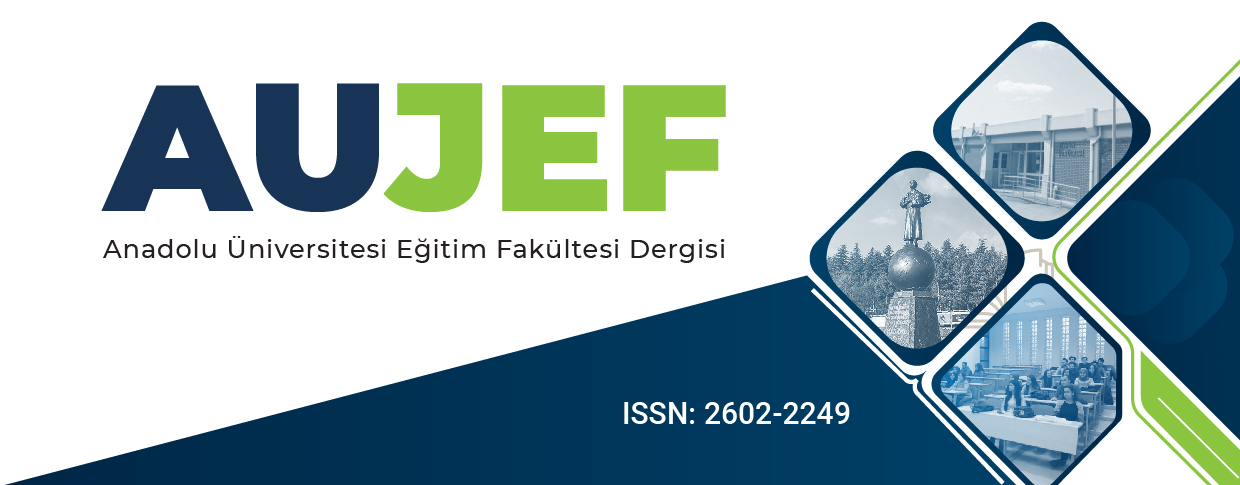 Türkçe BaşlıkEnglish Title1Yazar Ad SOYAD / Author Name SURNAMEMakale Türü / Article Type: xxxxxxxxxxxxxxxBaşvuru Tarihi / Application Date: xx.xx.xxxx		            Kabul Tarihi / Accepted Date: xx.xx.xxxxAtıf İçin / To Cite This Article: Aujef, A. ve Aujef, A. (xxxx). Aujef aujef aujef aujef aujef aujef aujef aujef aujef. Anadolu Üniversitesi Eğitim Fakültesi Dergisi (AUJEF), x(x), x-x.